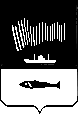 АДМИНИСТРАЦИЯ ГОРОДА МУРМАНСКАПОСТАНОВЛЕНИЕ15.12.2011	                                                                                                        № 2538Об утверждении административного регламента предоставления муниципальной услуги «Выдача разрешений на право                           организации розничного рынка»                                                                                                                (в ред. постановлений от 02.07.2012 № 1442, от 16.04.2013 № 818, от 17.03.2015 № 748, от 21.08.2015 № 2300, от 20.01.2016 № 76, от 17.10.2016 № 3107, от 13.04.2017 № 1049, от 08.02.2018 № 325, от 04.06.2018 № 1634, от 05.09.2018 № 2964,                           от 27.11.2018 № 4076, от 24.05.2019 № 1797, от 03.08.2020 № 1831,                            от 20.09.2022 № 2678)В соответствии с Федеральным законом от 06.10.2003 № 131-ФЗ                      «Об общих принципах организации местного самоуправления в Российской Федерации», Федеральным законом от 27.07.2010 № 210-ФЗ «Об организации предоставления государственных и муниципальных услуг», руководствуясь Уставом муниципального образования городской округ город-герой Мурманск, постановлениями администрации города Мурманска от 26.02.2009 № 321                    «О порядке разработки и утверждения административных регламентов предоставления муниципальных услуг в муниципальном образовании город Мурманск», от 30.05.2012 № 1159 «Об утверждении реестра услуг, предоставляемых по обращениям заявителей в муниципальном образовании город Мурманск, п о с т а н о в л я ю:1. Утвердить административный регламент предоставления муниципальной услуги «Выдача разрешений на право организации розничного рынка» (далее - Административный регламент) согласно приложению.2. Отменить постановление администрации города Мурманска от 01.10.2010 № 1738 «Об утверждении административного регламента по предоставлению муниципальной услуги «Выдача, продление срока действия, переоформление разрешений на право организации розничного рынка на территории муниципального образования город Мурманск».3. Отделу информационно-технического обеспечения и защиты информации администрации города Мурманска (Кузьмин А.Н.) организовать размещение Административного регламента на официальном сайте администрации города Мурманска в сети Интернет.4. Редакции газеты «Вечерний Мурманск» (Червякова Н.Г.) опубликовать настоящее постановление с приложением.5. Настоящее постановление вступает в силу со дня официального опубликования.6. Контроль за выполнением настоящего постановления возложить на заместителя главы администрации города Мурманска Синякаева Р.Р.Глава администрации города Мурманска                                                                                А.И. СысоевПриложениек постановлению администрациигорода Мурманска       от 15.12.2011 № 2538                        (в ред. постановлений от 02.07.2012           № 1442, от 16.04.2013 № 818,                          от 17.03.2015 № 748, от 21.08.2015 № 2300, от 20.01.2016 № 76, от 17.10.2016 № 3107,от 13.04.2017 № 1049,от 08.02.2018 № 325,от 04.06.2018 № 1634, от 05.09.2018 № 2964,от 27.11.2018 № 4076,от 24.05.2019 № 1797,от 03.08.2020 № 1831,                                      от 20.09.2022 № 2678)Административный регламент предоставления муниципальной услуги «Выдача разрешений на право организации розничного рынка»1. Общие положения1.1. Предмет регулирования административного регламентаАдминистративный регламент предоставления муниципальной услуги «Выдача разрешений на право организации розничного рынка»                            (далее – Административный регламент) устанавливает порядок предоставления муниципальной услуги «Выдача разрешений на право организации розничного рынка» (далее – Муниципальная услуга).1.2. Описание заявителейЗаявителями на предоставление Муниципальной услуги являются юридические лица, которым принадлежит рынок и которые состоят на учете в налоговом органе по месту нахождения рынка на территории муниципального образования город Мурманск (далее – Заявитель).От имени Заявителей за предоставлением Муниципальной услуги вправе обратиться представители, имеющие право в соответствии с законодательством Российской Федерации либо в силу наделения их Заявителями в порядке, установленном законодательством Российской Федерации, полномочиями выступать от их имени при взаимодействии с органом, предоставляющим Муниципальную услугу.1.3. Требования к порядку информирования о порядкепредоставлении Муниципальной услуги1.3.1. Информация, предоставляемая заинтересованным лицам                                      о Муниципальной услуге, является открытой и общедоступной.Основными требованиями к информированию заинтересованных лиц являются:- достоверность и полнота информирования;- четкость в изложении информации;- удобство и доступность получения информации;- оперативность предоставления информации.1.3.2. Информирование о порядке и ходе предоставления Муниципальной услуги осуществляют специалисты отдела потребительского рынка (далее – Отдел) комитета по экономическому развитию администрации города Мурманска (далее – муниципальные служащие Комитета, ответственные за предоставление Муниципальной услуги, и Комитет соответственно).1.3.3. Сведения о месте нахождения, графике работы, справочных телефонах и адресах официальных сайтов, а также электронной почты Комитета размещаются:- на официальном сайте администрации города Мурманска в сети Интернет (www.citymurmansk.ru);- в федеральной государственной информационной системе «Федеральный реестр государственных и муниципальных услуг (функций)» (http://frgu.gosuslugi.ru) (далее – федеральный реестр);- на Едином портале государственных и муниципальных услуг (функций) (http://gosuslugi.ru) (далее - Единый портал);- на информационных стендах, расположенных в помещениях Комитета.1.3.4. На Едином портале размещается следующая информация:1) способы предоставления Муниципальной услуги;2) перечень нормативных правовых актов, непосредственно регулирующих предоставление Муниципальной услуги;3) исчерпывающий перечень документов, необходимых для предоставления Муниципальной услуги, требования к оформлению указанных документов, а также перечень документов, которые Заявитель вправе предоставить по собственной инициативе;4) категория Заявителей, которым предоставляется Муниципальная услуга;5) срок предоставления Муниципальной услуги;6) описание результата предоставления Муниципальной услуги;7) сведения о возмездности (безвозмездности) предоставления Муниципальной услуги;8) исчерпывающий перечень оснований для отказа в приеме заявления                       и документов, для приостановления или отказа в предоставлении Муниципальной услуги;9) о праве Заявителя на досудебное (внесудебное) обжалование действий (бездействия) и решений, принятых (осуществляемых) в ходе предоставления Муниципальной услуги;10) формы заявлений (уведомлений, свидетельств), используемые при предоставлении Муниципальной услуги.1.3.5. Информация на Едином портале о порядке и сроках предоставления Муниципальной услуги на основании сведений, содержащихся в федеральном реестре, предоставляется Заявителю бесплатно.1.3.6. Доступ к информации о сроках и порядке предоставления Муниципальной услуги осуществляется без выполнения Заявителем каких-либо требований, в том числе без использования программного обеспечения, установка которого на технические средства Заявителя требует заключения лицензионного или иного соглашения с правообладателем программного обеспечения, предусматривающего взимание платы, регистрацию или авторизацию Заявителя, или предоставление им персональных данных.1.3.7. Индивидуальное информирование Заявителей о Муниципальной услуге осуществляется:- в устной форме лично или по телефону;- в письменной форме – по письменным обращениям, поступившим в адрес Комитета посредством почтовых отправлений или электронных средств коммуникации.1.3.8. При консультировании о порядке предоставления Муниципальной услуги муниципальный служащий Комитета, ответственный за предоставление Муниципальной услуги, обязан проинформировать Заявителя:- о перечне документов, необходимых для предоставления Муниципальной услуги, в том числе о документах, которые Заявитель должен предоставить самостоятельно, и документах, которые Комитет должен получить в рамках межведомственного взаимодействия, если Заявитель не предоставит их по собственной инициативе;- о сроках принятия решения о предоставлении Муниципальной услуги;- об основаниях и условиях предоставления Муниципальной услуги;- об основаниях для отказа в приеме документов, необходимых для предоставления Муниципальной услуги;- об основаниях для отказа в предоставлении Муниципальной услуги;- о порядке получения консультаций по вопросам предоставления Муниципальной услуги;- о порядке обжалования решений, действий или бездействия Комитета,                     а также должностных лиц и муниципальных служащих Комитета.1.3.9. При ответе на телефонные звонки и при устном обращении граждан муниципальный служащий Комитета, ответственный за предоставление Муниципальной услуги, в пределах своей компетенции дает ответ самостоятельно.В случае, если для подготовки ответа требуется продолжительное время либо муниципальный служащий Комитета, ответственный за предоставление Муниципальной услуги, не может в данный момент ответить на вопрос самостоятельно, он обязан выбрать один из вариантов дальнейших действий:а) предложить Заявителю обратиться за необходимой информацией                             в письменном виде;б) согласовать с Заявителем другое время для проведения устного информирования.1.3.10. Индивидуальное устное информирование осуществляется не более 10 минут. Время ожидания Заявителей при индивидуальном устном информировании (при обращении заинтересованных лиц за информацией лично) не может превышать 15 минут.1.3.11. Информирование осуществляется также путем публикации информационных материалов в средствах массовой информации.1.3.12. На информационных стендах размещается следующая информация:- полное наименование Комитета, его структурного подразделения, предоставляющего Муниципальную услугу;- адрес, контактные телефоны, график работы, фамилии, имена, отчества                          и должности муниципальных служащих, осуществляющих прием и консультирование Заявителей;- образцы оформления заявлений;- перечень документов, необходимых для предоставления Муниципальной услуги;- перечень оснований для отказа в приеме документов, необходимых для предоставления Муниципальной услуги;- перечень оснований для отказа в предоставлении Муниципальной услуги;- порядок обжалования решений и действий (бездействия) Комитета, его должностного лица либо муниципального служащего Комитета, предоставляющего Муниципальную услугу.1.3.13. В любое время со дня приема документов Заявитель имеет право на получение сведений о прохождении процедуры по предоставлению Муниципальной услуги по телефону, а также посредством письменного или личного обращения в Комитет.2. Стандарт предоставления Муниципальной услуги2.1. Наименование Муниципальной услугиМуниципальная услуга – «Выдача разрешений на право организации розничного рынка».2.2. Наименование структурного подразделения администрации города Мурманска, предоставляющего Муниципальную услугу2.2.1. Муниципальная услуга предоставляется непосредственно Комитетом.2.2.2. В процессе предоставления Муниципальной услуги Комитет осуществляет взаимодействие с:– Инспекцией Федеральной налоговой службы России по городу Мурманску в части получения выписки из Единого государственного реестра юридических лиц или Единого государственного реестра индивидуальных предпринимателей;– Федеральной службой государственной регистрации, кадастра и картографии по Мурманской области в части получения выписки из Единого государственного реестра прав на недвижимое имущество и сделок с ним (выписка из ЕГРП). 2.3. Результат предоставления Муниципальной услуги          2.3.1. Конечным результатом предоставления Муниципальной услуги является:- направление уведомления о выдаче разрешения на право организации розничного рынка (далее - Разрешение), о переоформлении Разрешения,                        о продлении срока действия Разрешения с приложением оформленного Разрешения по формам, утвержденным постановлением Правительства Мурманской области от 30.06.2016 № 324-ПП «Об организации розничных рынков на территории Мурманской области» (приложения № 1 и № 2                      к настоящему Административному регламенту);- направление уведомления об отказе в выдаче Разрешения                             (в переоформлении Разрешения, в продлении срока действия Разрешения)               по форме, утвержденной постановлением Правительства Мурманской области от 30.06.2016 № 324-ПП «Об организации розничных рынков на территории Мурманской области» (приложение № 1 к настоящему Административному регламенту).2.3.2. Сведения о выданных и переоформленных Разрешениях включаются                      в реестр розничных рынков Мурманской области (далее - Реестр).Информация, содержащаяся в Реестре, является открытой и общедоступной.2.4. Сроки предоставления Муниципальной услуги2.4.1. Срок предоставления Муниципальной услуги, включающий подготовку результата предоставления Муниципальной услуги и его направление Заявителю, составляет не более 33 календарных дней со дня поступления заявления о выдаче (переоформлении, продлении срока действия) разрешения на право организации розничного рынка на территории города Мурманска.2.4.2. Решение о выдаче или об отказе в выдаче Разрешения принимается в срок, не превышающий 30 календарных дней со дня поступления заявления о выдаче Разрешения. 2.4.3. Решение о переоформлении Разрешения, продлении срока действия Разрешения или об отказе в переоформлении Разрешения, продлении срока действия Разрешения принимается в течение 15 календарных дней со дня поступления заявления о переоформлении Разрешения, продлении срока действия Разрешения.2.4.4. Срок направления Заявителю уведомления о выдаче Разрешения, о переоформлении Разрешения, о продлении срока действия Разрешения составляет один календарный день со дня издания соответствующего постановления администрации города Мурманска.2.4.5. Срок направления Заявителю уведомления об отказе в выдаче Разрешения, об отказе в переоформлении Разрешения, об отказе в продлении срока действия Разрешения составляет один календарный день со дня принятия соответствующего решения.2.4.6. Выдача (направление) Разрешения Заявителю осуществляется не позднее трех рабочих дней со дня принятия соответствующего решения.2.4.7. Дубликат и копии Разрешения предоставляются Комитетом юридическому лицу, получившему Разрешение, бесплатно в течение                       трех рабочих дней по письменному заявлению о выдаче дубликата (копии) разрешения на право организации розничного рынка на территории города Мурманска по форме согласно приложению № 3 к настоящему Административному регламенту.2.4.8. Максимальное время ожидания в очереди при подаче заявления с документами, указанными в пункте 2.6.1 настоящего Административного регламента, при получении результата предоставления Муниципальной услуги, указанного в подразделе 2.3 настоящего Административного регламента, при личном обращении Заявителя непосредственно в Комитет не должно превышать 15 минут.2.4.9. Срок регистрации заявления и документов о предоставлении Муниципальной услуги при личном обращении Заявителя (его представителя), осуществляется муниципальным служащим Комитета, ответственным за прием и регистрацию документов, в день поступления заявления в Комитет.2.5. Нормативные правовые акты, регулирующие предоставление Муниципальной услуги2.5.1. Полномочия по предоставлению Муниципальной услуги осуществляются в соответствии со следующими нормативными правовыми актами:- Федеральным законом от 06.10.2003 № 131-ФЗ «Об общих принципах организации местного самоуправления в Российской Федерации»;- Федеральным законом от 27.07.2010 № 210-ФЗ «Об организации предоставления государственных и муниципальных услуг»;- Федеральным законом от 30.12.2006 № 271-ФЗ «О розничных рынках и о внесении изменений в Трудовой кодекс Российской Федерации»;- постановлением Правительства Российской Федерации от 10.03.2007          № 148 «Об утверждении Правил выдачи разрешений на право организации розничного рынка»;- постановлением Правительства Российской Федерации от 28.04.2007                 № 255 «Об утверждении требований к оформлению паспорта безопасности розничного рынка и перечню содержащихся в нем сведений»;- Уставом муниципального образования городской округ город-герой Мурманск;- Законом Мурманской области от 10.07.2007 № 862-01-ЗМО                           «О полномочиях органов государственной власти Мурманской области                                  и органов местного самоуправления муниципальных образований Мурманской области в сфере организации и осуществления деятельности на розничных рынках и ярмарках»;- постановлением Правительства Мурманской области от 30.06.2016                       № 324-ПП «Об организации розничных рынков на территории Мурманской области».2.5.2. Перечень нормативных правовых актов, регулирующих предоставление Муниципальной услуги (с указанием их реквизитов                                         и источников официального опубликования), указанный в пункте 2.5.1 настоящего Административного регламента, размещается на официальном сайте администрации города Мурманска в сети Интернет, в федеральном реестре и на Едином портале.2.6. Перечень документов, необходимых для предоставленияМуниципальной услуги2.6.1. Для получения Муниципальной услуги Заявитель направляет или предоставляет в Комитет заявление по форме согласно приложению № 4                к настоящему Административному регламенту (далее - Заявление), подписанное лицом, представляющим интересы юридического лица                       в соответствии с учредительными документами этого юридического лица или доверенностью, и удостоверенное печатью юридического лица (при наличии печати), от имени которого подается Заявление. В Заявлении должны быть указаны:– полное и (в случае если имеется) сокращенное наименования, в том числе фирменное наименование, и организационно-правовая форма юридического лица, место его нахождения, место расположения объекта или объектов недвижимости, где предполагается организовать рынок, государственный регистрационный номер записи о создании юридического лица и данные документа, подтверждающего факт внесения сведений о юридическом лице в единый государственный реестр юридических лиц;– идентификационный номер налогоплательщика и данные документа о постановке юридического лица на учет в налоговом органе;– тип рынка, который предполагается организовать.Кроме того, для предоставления Муниципальной услуги необходимы следующие документы: 2.6.1.1. Для выдачи Разрешения - копии учредительных документов (оригиналы учредительных документов в случае, если верность копий не удостоверена нотариально).Для продления срока действия Разрешения - копии учредительных документов (оригиналы учредительных документов в случае, если верность копий не удостоверена нотариально) в случае внесения в них изменений.Для переоформления Разрешения - копии учредительных документов (оригиналы учредительных документов в случае, если верность копий не удостоверена нотариально), подтверждающих государственную регистрацию  вновь созданного юридического лица либо изменение наименования юридического лица.2.6.1.2.  Выписка из Единого государственного реестра юридических лиц или ее удостоверенная копия, включающая сведения о постановке юридического лица на учет в налоговом органе по месту нахождения юридического лица.2.6.1.3. Удостоверенная копия документа, подтверждающая право на объект или объекты недвижимости, расположенные на территории, в пределах которой предполагается организовать рынок.2.6.2. Обязанность по предоставлению документа, указанного в подпункте 2.6.1.1 настоящего Административного регламента, возложена на Заявителя. 2.6.3. В случае непредставления Заявителем по собственной инициативе документов, указанных в подпунктах 2.6.1.2 – 2.6.1.3 Административного регламента, Комитет запрашивает их самостоятельно в рамках межведомственного информационного взаимодействия.2.6.4. Заявление, а также документы, указанные в пункте 2.6.1 настоящего Административного регламента, могут быть представлены в форме электронных документов, порядок оформления которых определяется нормативными правовыми актами Правительства Российской Федерации, Правительства Мурманской области, органами местного самоуправления, и направлены в Комитет с использованием информационно-телекоммуникационных сетей общего пользования, в том числе сети Интернет.  Направление Заявителем документов в электронном виде является основанием для предоставления Муниципальной услуги.2.6.5. Запрещается требовать от Заявителя:– предоставления документов и информации или осуществления действий, предоставление или осуществление которых не предусмотрено нормативными правовыми актами, регулирующими отношения, возникающие     в связи с предоставлением Муниципальной услуги;– предоставления документов и информации, которые в соответствии            с нормативными правовыми актами Российской Федерации, нормативными правовыми актами Мурманской области, муниципальными правовыми актами находятся в распоряжении Комитета, предоставляющего Муниципальную услугу, за исключением документов, указанных в части 6 статьи 7 Федерального закона от 27.07.2010 № 210-ФЗ «Об организации предоставления государственных и муниципальных услуг» (далее – Федеральный закон). Заявитель вправе предоставить указанные документы и информацию                         в Комитет, предоставляющий Муниципальную услугу, по собственной инициативе;– осуществления действий, в том числе согласований, необходимых для получения Муниципальной услуги и связанных с обращением                                    в государственные органы, иные органы местного самоуправления, организации, за исключением получения услуг и получения документов              и информации, предоставляемых в результате предоставления таких услуг, включенных в перечни, указанные в части 1 статьи 9 Федерального закона;– предоставления документов и информации, отсутствие и (или) недостоверность которых не указывались при первоначальном отказе в приеме документов, необходимых для предоставления Муниципальной услуги, либо      в предоставлении Муниципальной услуги, за исключением случаев, предусмотренных пунктом 4 части 1 статьи 7 Федерального закона.2.6.6. Заявитель несет ответственность за достоверность предоставленных им документов и сведений в соответствии с законодательством Российской Федерации.2.7. Перечень оснований для отказа в приеме документов, для приостановления и (или) отказа в предоставлении Муниципальной услуги	2.7.1. Оснований для отказа в приеме документов для предоставления Муниципальной услуги не предусмотрено.	2.7.2. Исчерпывающий перечень оснований для отказа
в предоставлении Муниципальной услуги:2.7.2.1. Основания для отказа в выдаче Разрешения:- подача Заявления с нарушениями требований, установленных частями 1 и 2 статьи 5 Федерального закона от 30.12.2006 № 271-ФЗ;- отсутствие права на объект или объекты недвижимости в пределах территории, на которой предполагается организовать рынок в соответствии              с планом организации розничных рынков на территории Мурманской области (далее - План), которым предусматриваются места расположения предполагаемых рынков и их типы;- несоответствие места расположения объекта или объектов недвижимости, принадлежащих Заявителю, а также типа рынка, который предполагается организовать, Плану.2.7.2.2. Основания для отказа в переоформлении Разрешения:- подача Заявления с нарушениями требований, установленных частями 1 и 2 статьи 5 Федерального закона от 30.12.2006 № 271-ФЗ; - отсутствие права на объект или объекты недвижимости в пределах территории, на которой предполагается организовать рынок в соответствии с Планом, которым предусматриваются места расположения предполагаемых рынков и их типы.2.7.2.3. Основания для отказа в продлении срока действия Разрешения:- подача Заявления с нарушениями требований, установленных частями 1 и 2 статьи 5 Федерального закона от 30.12.2006 № 271-ФЗ;- отсутствие права на объект или объекты недвижимости в пределах территории, на которой предполагается организовать рынок в соответствии с Планом, которым предусматриваются места расположения предполагаемых рынков и их типы.2.7.3. Непредоставление (несвоевременное предоставление) органом или организацией по межведомственному запросу документов и информации не может являться основанием для отказа в предоставлении Заявителю Муниципальной услуги.2.8. Размер платы, взимаемой с Заявителя при предоставленииМуниципальной услуги, и способы ее взиманияПредоставление Муниципальной услуги осуществляется на бесплатной основе.2.9. Требования к местам предоставления Муниципальной услуги2.9.1. Центральный вход в здание Комитета должен быть оборудован информационной табличкой (вывеской), содержащей информацию                        о наименовании структурного подразделения администрации города Мурманска, его месте нахождения, режиме работы. 2.9.2. Помещения, предназначенные для ожидания приема, должны быть оборудованы информационными стендами, содержащими информацию о предоставлении Муниципальной услуги согласно подразделу 1.3 раздела 1 настоящего Административного регламента, стульями и столами для возможности оформления документов. 2.9.3. Помещения, в которых осуществляется прием граждан по вопросам предоставления Муниципальной услуги, должны быть оборудованы информационной табличкой с указанием фамилии, имени, отчества и должности лица, осуществляющего прием.2.9.4. Помещения должны соответствовать санитарно-эпидемиологическим правилам и нормам, а также требованиям противопожарной безопасности. 2.9.5. Рабочее место муниципального служащего Комитета, ответственного за предоставление Муниципальной услуги, должно быть оборудовано персональным компьютером с возможностью доступа к необходимым информационным базам данных, печатающим устройством, функциональной мебелью. 2.9.6. Доступность помещений, в которых предоставляется Муниципальная услуга, включающих места для ожидания, заполнения запросов о предоставлении Муниципальной услуги, информирования и приема получателей Муниципальной услуги, обеспечивается в соответствии с законодательством Российской Федерации о социальной защите инвалидов.2.10. Показатели доступности и качества предоставления Муниципальной услугиПоказатели доступности и качества предоставления Муниципальной услуги, а также их значения приведены в приложении № 5 к настоящему Административному регламенту.2.11. Прочие требования к предоставлениюМуниципальной услуги2.11.1. Бланк Заявления, указанный в пункте 2.6.1 настоящего Административного регламента, Заявитель может получить в электронном виде на официальном сайте администрации города Мурманска в сети Интернет.2.11.2. Ссылки на интернет-порталы размещены на официальном сайте администрации города Мурманска в сети Интернет в разделе «Муниципальные услуги». 2.11.3. Состав действий, которые Заявитель вправе совершить                                         в электронной форме при получении Муниципальной услуги с использованием Единого портала:- получение информации о порядке и сроках предоставления Муниципальной услуги;          - досудебное (внесудебное) обжалование решений и действий (бездействия) Комитета, его должностных лиц, муниципальных служащих при предоставлении Муниципальной услуги.3. Состав, последовательность и сроки выполненияадминистративных процедур, требования к порядку их выполнения3.1. Общие положения3.1.1. Предоставление Муниципальной услуги включает в себя следующие административные процедуры:– прием и регистрация Заявления и документов;– рассмотрение Заявления с прилагаемыми документами;– формирование и направление межведомственных запросов;– принятие решения по Заявлению;– выдача (направление) результата предоставления Муниципальной услуги.            3.1.2. Порядок исправления допущенных опечаток, ошибок в выданных в результате предоставления Муниципальной услуги документах приведен                          в подразделе 3.7 настоящего Административного регламента.3.2. Прием и регистрация Заявления и документов3.2.1. Основанием для начала выполнения административной процедуры является поступление в Комитет Заявления по форме согласно                         приложению № 4 к настоящему Административному регламенту с документами, указанными в пункте 2.6.1 подраздела 2.6 раздела 2 настоящего Административного регламента.3.2.2. При поступлении Заявления и документов для предоставления Муниципальной услуги при личном обращении Заявителя (его представителя)  в Комитет муниципальный служащий Комитета, ответственный за предоставление Муниципальной услуги:а) устанавливает личность Заявителя или его представителя путем проверки документа, удостоверяющего личность, или документов, подтверждающих полномочия представителя Заявителя;б) осуществляет первичную проверку документов, представленных для предоставления Муниципальной услуги, на соответствие пунктам 2.6.1, 2.6.2 подраздела 2.6 раздела 2 настоящего Административного регламента;в) проверяет правильность заполнения Заявления (при установлении фактов неправильного заполнения Заявления помогает Заявителю заполнить его);г) заверяет копии представленных Заявителем документов после сверки их с соответствующими оригиналами (кроме заверенных в установленном порядке) штампом «копия верна», наименованием должности, личной подписью, ее расшифровкой и датой заверения;д) приобщает копии представленных Заявителем документов                          к Заявлению, оригиналы возвращает Заявителю;е) при установлении в ходе приема фактов отсутствия документов, обязанность по представлению которых возложена на Заявителя, и (или) несоответствия документов требованиям действующего законодательства и настоящего Административного регламента информирует Заявителя
о наличии препятствий для предоставления Муниципальной услуги, разъясняет содержание выявленных недостатков в представленных документах и предлагает принять меры по их устранению.3.2.3. Муниципальный служащий Комитета, ответственный                           за делопроизводство, регистрирует поступившее Заявление и передает его               с приложенными документами председателю Комитета (лицу, исполняющему его обязанности). Срок выполнения административной процедуры - один рабочий день.3.3. Рассмотрение Заявления с прилагаемыми документами3.3.1. Основанием для начала выполнения административной процедуры является получение зарегистрированного Заявления и приложенных к нему документов председателем Комитета (лицом, исполняющим его обязанности).3.3.2. Председатель Комитета (лицо, исполняющее его обязанности) рассматривает Заявление и приложенные к нему документы, выносит резолюцию с указанием фамилии муниципального служащего Комитета, ответственного за предоставление Муниципальной услуги, и передает их муниципальному служащему Комитета, ответственному за делопроизводство. 3.3.3. Муниципальный служащий Комитета, ответственный за делопроизводство, после получения Заявления и приложенных к нему документов от председателя Комитета (лица, исполняющего его обязанности) передает их муниципальному служащему Комитета, ответственному за предоставление Муниципальной услуги. 3.3.4. Муниципальный служащий Комитета, ответственный за предоставление Муниципальной услуги, после получения документов:а) осуществляет проверку Заявления и приложенных к нему документов на соответствие требованиям, указанным в подразделе 2.6 раздела 2 настоящего Административного регламента;б) осуществляет подготовку уведомления о приеме Заявления                             к рассмотрению в случае соответствия Заявления требованиям, указанным                   в пункте 2.6.1 настоящего Административного регламента, или уведомления              о необходимости устранения нарушений в оформлении Заявления и (или) предоставления отсутствующих документов в случае несоответствия Заявления требованиям, указанным в пункте 2.6.1 настоящего Административного регламента, организует отправку соответствующего уведомления.Уведомление оформляется по форме согласно приложению № 8                        к настоящему Административному регламенту.Максимальный срок подготовки уведомления - один рабочий день, следующий за днем поступления Заявления.После подписания уведомления муниципальный служащий Комитета, ответственный за делопроизводство, направляет по электронной почте уведомление Заявителю. В случае отсутствия электронной почты уведомление направляется Заявителю заказным письмом по адресу, указанному в Заявлении;в) устанавливает необходимость получения документов, указанных                в подпунктах 2.6.1.2, 2.6.1.3 пункта 2.6.1 настоящего Административного регламента, в органах и организациях, указанных в пункте 2.2.2 настоящего Административного регламента. Срок выполнения административной процедуры составляет один рабочий день.3.4. Формирование и направление межведомственных запросов3.4.1. Основанием для начала исполнения административной процедуры является необходимость получения документов, указанных в подпунктах 2.6.1.2 и 2.6.1.3 пункта 2.6.1 Административного регламента.3.4.2. Муниципальный служащий Комитета, ответственный за предоставление Муниципальной услуги, в течение одного рабочего дня со дня поступления Заявления и документов от Заявителя формирует межведомственные запросы в электронном виде, подписывает электронной подписью и направляет их через систему межведомственного информационного взаимодействия в организации, указанные в подпункте 2.2.2 Административного регламента, с указанием: цели запроса; данных о хозяйствующем субъекте, в отношении которого делается запрос; перечня запрашиваемых документов или сведений; срока представления запрашиваемых документов или сведений.  3.4.3. Муниципальный служащий Комитета, ответственный за предоставление Муниципальной услуги, при поступлении ответов на межведомственные запросы через систему межведомственного информационного взаимодействия в течение одного рабочего дня открывает электронный документ, распечатывает и приобщает к документам, предоставленным Заявителем.3.4.4. Межведомственное информационное взаимодействие осуществляется в соответствии с требованиями и в сроки, установленные статьями 7.1, 7.2 Федерального закона от 27.07.2010 № 210-ФЗ «Об организации предоставления государственных и муниципальных услуг».3.5. Принятие решения по Заявлению3.5.1. Основанием для начала исполнения административной процедуры является окончание проверки Заявления с прилагаемыми документами, а также документов, поступивших в рамках межведомственного информационного взаимодействия.3.5.2. Муниципальный служащий Комитета, ответственный за предоставление Муниципальной услуги, готовит проект постановления администрации города Мурманска о выдаче (продлении срока действия, переоформлении) Разрешения или отказе в выдаче (продлении срока действия, переоформлении) Разрешения и организует процесс его согласования. Издание постановления осуществляется в соответствии с Регламентом работы администрации города Мурманска с соблюдением сроков, указанных в пункте 2.4 настоящего Административного регламента.3.5.3. В день принятия решения о предоставлении (отказе в предоставлении) Муниципальной услуги муниципальный служащий Комитета, ответственный за предоставление Муниципальной услуги, подготавливает проект уведомления о выдаче Разрешения, Разрешение или уведомление об отказе в выдаче Разрешения. В случае если день, предусмотренный для подготовки проекта уведомления о выдаче Разрешения, Разрешения или проекта уведомления об отказе в выдаче Разрешения, приходится на выходной или нерабочий праздничный день, муниципальный служащий Комитета, ответственный за предоставление Муниципальной услуги, готовит указанные документы и передает председателю Комитета (лицу, исполняющему его обязанности) для рассмотрения и подписания в срок не позднее первого рабочего дня, следующего за выходным или нерабочим праздничным днем. 3.6. Выдача результата предоставления Муниципальной услуги3.6.1. Основанием для начала выполнения административной процедуры является подписание постановления администрации города Мурманска.3.6.2. Муниципальный служащий Комитета, ответственный за предоставление Муниципальной услуги, в течение одного рабочего дня с даты подписания постановления администрации города Мурманска готовит проект уведомления в двух экземплярах и передает председателю Комитета (лицу, исполняющему его обязанности) для подписания.После подписания уведомления муниципальный служащий Комитета, ответственный за делопроизводство, направляет по электронной почте уведомление Заявителю. В случае отсутствия электронной почты уведомление направляется Заявителю заказным письмом по адресу, указанному в Заявлении.Максимальный срок направления уведомления Заявителю не должен превышать одного календарного дня с даты подписания постановления администрации города Мурманска.3.6.3. Муниципальный служащий Комитета, ответственный за предоставление Муниципальной услуги, оформляет Разрешение в соответствии с приложением № 2 к настоящему Административному регламенту в двух экземплярах и направляет его на подпись председателю Комитета (лицу, исполняющему его обязанности).3.6.4. Председатель Комитета (лицо, исполняющее его обязанности) подписывает Разрешение не позднее одного рабочего дня, следующего за                      днем передачи для подписания, и передает оформленное Разрешение муниципальному служащему Комитета, ответственному за предоставление Муниципальной услуги.3.6.5. В случае если в Заявлении указано о личном получении результата предоставления Муниципальной услуги, выдача Разрешения осуществляется муниципальным служащим Комитета, ответственным за предоставление Муниципальной услуги, Заявителю или его представителю при предъявлении документа, удостоверяющего личность, и документа, подтверждающего полномочия представителя Заявителя.В случае неявки Заявителя в Комитет за получением результата предоставления Муниципальной услуги муниципальный служащий Комитета, ответственный за предоставление Муниципальной услуги, в течение одного рабочего дня организует отправку Разрешения или уведомления об отказе в выдаче Разрешения посредством заказного почтового отправления. 3.6.6. При наличии в Заявлении указания о направлении результата предоставления Муниципальной услуги по почте муниципальный служащий Комитета, ответственный за предоставление Муниципальной услуги, организует отправку Разрешения Заявителю заказным почтовым отправлением по адресу, указанному в Заявлении. 3.6.7. Максимальный срок оформления и выдачи Разрешения                        не должен превышать трех рабочих дней со дня принятия решения о выдаче Разрешения (переоформления Разрешения, продления срока его действия).3.6.8. Муниципальный служащий Комитета, ответственный                              за предоставление Муниципальной услуги, формирует личное дело Заявителя. Второй экземпляр выданного Разрешения подшивается в сформированное дело.3.7. Исправление допущенных опечаток и ошибок в выданных   в результате предоставления Муниципальной услуги документах3.7.1. Основанием для начала выполнения административной процедуры является обращение Заявителя (представителя Заявителя) в Комитет                                                с заявлением об исправлении допущенных опечаток и ошибок в выданных                           в результате предоставления Муниципальной услуги документах. 3.7.2. Муниципальный служащий Комитета, ответственный за предоставление Муниципальной услуги, в срок, не превышающий трёх рабочих дней с момента поступления соответствующего заявления, проводит проверку указанных в заявлении сведений. 3.7.3. Критерием принятия решения по административной процедуре является наличие или отсутствие в документах опечаток и (или) ошибок. 3.7.4. В случае выявления допущенных опечаток и (или) ошибок                                    в выданных в результате предоставления Муниципальной услуги документах муниципальный служащий Комитета, ответственный за предоставление Муниципальной услуги: - осуществляет их замену в срок, не превышающий пяти рабочих дней                       с момента поступления соответствующего заявления, либо готовит уведомление об отказе в исправлении опечаток и ошибок с указанием причин отказа; - обеспечивает направление Заявителю (представителю Заявителя) заказным почтовым отправлением сопроводительного письма и исправленных документов либо уведомления об отказе в исправлении опечаток и ошибок. Максимальный срок выполнения данной административной процедуры –  пять рабочих дней.4. Формы контроля за исполнением Административного регламента4.1. Текущий контроль за соблюдением и исполнением муниципальными служащими Комитета, участвующими в предоставлении Муниципальной услуги, положений настоящего Административного регламента и иных нормативных актов, устанавливающих требования к предоставлению Муниципальной услуги, осуществляется путем проведения проверок председателем Комитета либо лицом, исполняющим его обязанности.4.2. Плановые проверки полноты и качества предоставления Муниципальной услуги, периодичность их проведения устанавливаются перспективными планами работы Комитета и утверждаются председателем Комитета (лицом, исполняющим его обязанности). Все плановые проверки должны осуществляться регулярно, в течение всего периода деятельности Комитета. По результатам проверок должны быть осуществлены необходимые меры по устранению недостатков при предоставлении Муниципальной услуги.4.3. Внеплановые проверки проводятся на основании поступивших обращений (жалоб), содержащих сведения о неправомерных решениях, действиях (бездействии) муниципальных служащих Комитета, ответственных                        за предоставление Муниципальной услуги.4.4. Ответственность муниципальных служащих Комитета за принятые решения, действия (бездействие), принимаемые (осуществляемые) в ходе предоставления Муниципальной услуги, определяется должностными инструкциями в соответствии с требованиями действующего законодательства.4.5. В случае выявления нарушений в ходе проведения проверки полноты и качества предоставления Муниципальной услуги виновные лица привлекаются к ответственности в соответствии с действующим законодательством.4.6. Результаты проверки оформляются в виде справки произвольной формы, в которой отмечаются выявленные в ходе проверки недостатки (если такие будут обнаружены) и даются предложения по их устранению.4.7. По результатам проверок председатель Комитета (лицо, исполняющее его обязанности) дает указания по устранению выявленных нарушений полноты и качества предоставления Муниципальной услуги
и контролирует их исполнение.5. Досудебный (внесудебный) порядок обжалования решенийи действий (бездействия), принимаемых и выполняемых (не выполненных)при предоставлении Муниципальной услуги5.1. Информация для Заявителя о его праве на досудебное (внесудебное)обжалование действий (бездействия) и (или) решений, принятых(осуществленных) в ходе предоставления Муниципальной услуги5.1.1. Заявитель имеет право на досудебное (внесудебное) обжалование решений, действий (бездействия), принимаемых и выполняемых                                              (не выполненных) Комитетом, его должностными лицами или муниципальными служащими при предоставлении Муниципальной услуги (далее – жалоба). 5.1.2. Заявитель может обратиться с жалобой, в том числе в следующих случаях:а) нарушение срока регистрации Заявления о предоставлении Муниципальной услуги;б) нарушение срока предоставления Муниципальной услуги;в) требование предоставления Заявителем документов или информации либо осуществления действий, предоставление или осуществление которых не предусмотрено нормативными правовыми актами Российской Федерации, нормативными правовыми актами Мурманской области, муниципальными правовыми актами для предоставления Муниципальной услуги;г) отказ в приеме документов, предоставление которых предусмотрено нормативными правовыми актами Российской Федерации, нормативными правовыми актами Мурманской области, муниципальными правовыми актами для предоставления Муниципальной услуги, у Заявителя;д) отказ в предоставлении Муниципальной услуги, если основания для отказа не предусмотрены федеральными законами и принятыми в соответствии с ними иными нормативными правовыми актами Российской Федерации, нормативными правовыми актами Мурманской области, муниципальными правовыми актами;е) затребование с Заявителя при предоставлении Муниципальной услуги платы, не предусмотренной нормативными правовыми актами Российской Федерации, нормативными правовыми актами Мурманской области, муниципальными правовыми актами;ж) отказ Комитета, его должностного лица в исправлении допущенных опечаток и ошибок в выданных в результате предоставления Муниципальной услуги документах либо нарушение установленного срока таких исправлений;з) нарушение срока или порядка выдачи документов по результатам предоставления Муниципальной услуги; и) приостановление предоставления Муниципальной услуги, если основания для приостановления не предусмотрены федеральными законами                        и принятыми в соответствии с ними иными нормативными правовыми актами Российской Федерации, нормативными правовыми актами Мурманской области, муниципальными правовыми актами;к) требование у Заявителя при предоставлении Муниципальной услуги документов или информации, отсутствие и (или) недостоверность которых не указывались при первоначальном отказе в приёме документов, необходимых для предоставления Муниципальной услуги, либо в предоставлении Муниципальной услуги, за исключением случаев, предусмотренных пунктом 4 части 1 статьи 7 Федерального закона от 27.07.2010 № 210-ФЗ «Об организации предоставления государственных и муниципальных услуг». 5.1.3. Жалоба должна содержать:а) наименование Комитета, его должностного лица либо муниципального служащего, решения и действия (бездействие) которых обжалуются;б) фамилию, имя, отчество (последнее – при наличии), сведения о месте жительства Заявителя – физического лица либо наименование, сведения о месте нахождения Заявителя – юридического лица, а также номер (номера) контактного телефона, адрес (адреса) электронной почты (при наличии)                                 и почтовый адрес, по которым должен быть направлен ответ Заявителю;в) сведения об обжалуемых решениях и действиях (бездействии) Комитета, его должностных лиц либо муниципальных служащих;г) доводы, на основании которых Заявитель не согласен с решением                             и действием (бездействием) Комитета, его должностных лиц либо муниципальных служащих. Заявителем могут быть представлены документы (при наличии), подтверждающие доводы Заявителя, либо их копии.5.1.4. В случае, если жалоба подается через представителя Заявителя, предоставляется документ, подтверждающий полномочия на осуществление действий от имени Заявителя. В качестве документа, подтверждающего полномочия на осуществление действий от имени Заявителя, предоставляется оформленная в соответствии                      с законодательством Российской Федерации доверенность или копия решения                       о назначении (об избрании) либо приказа о назначении физического лица на должность, в соответствии с которым такое физическое лицо обладает правом действовать от имени Заявителя (юридического лица) без доверенности. При подаче жалобы в электронной форме документы, указанные                                     в настоящем пункте, могут быть предоставлены в форме электронных документов, подписанных электронной подписью, вид которой предусмотрен законодательством Российской Федерации, при этом документ, удостоверяющий личность Заявителя, не требуется.5.1.5. Жалоба рассматривается в течение 15 рабочих дней со дня её регистрации. В случае обжалования отказа Комитета в приеме документов у Заявителя либо в исправлении допущенных опечаток и ошибок или в случае обжалования нарушения установленного срока таких исправлений жалоба рассматривается                   в течение пяти рабочих дней со дня её регистрации. 5.1.6. По результатам рассмотрения жалобы в соответствии с частью 7           статьи 11.2 Федерального закона от 27.07.2010 № 210-ФЗ «Об организации предоставления государственных и муниципальных услуг» принимается одно из следующих решений: а) жалоба удовлетворяется, в том числе в форме отмены принятого решения, исправления допущенных опечаток и ошибок в выданных в результате предоставления Муниципальной услуги документах, возврата Заявителю денежных средств, взимание которых не предусмотрено нормативными правовыми актами Российской Федерации, нормативными правовыми актами Мурманской области, муниципальными правовыми актами; б) в удовлетворении жалобы отказывается. При удовлетворении жалобы Комитет устраняет выявленные нарушения не позднее пяти рабочих дней со дня принятия решения, если иное не установлено нормативными правовыми актами Российской Федерации, нормативными правовыми актами Мурманской области. 5.1.7. Мотивированный ответ по результатам рассмотрения жалобы направляется Заявителю не позднее дня, следующего за днем принятия решения, в письменной форме и, по желанию Заявителя, в электронной форме. 5.1.8. В ответе по результатам рассмотрения жалобы указываются: а) наименование органа, предоставляющего Муниципальную услугу, рассмотревшего жалобу, должность, фамилия, имя, отчество (последнее - при наличии) его должностного лица, принявшего решение по жалобе; б) номер, дата, место принятия решения, включая сведения о должностном лице, решение или действие (бездействие), принимаемое и выполняемое                             (не выполненное) которого обжалуется; в) фамилия, имя, отчество (последнее - при наличии) или наименование Заявителя; г) основания для принятия решения по жалобе; д) принятое по жалобе решение; е) в случае признания жалобы подлежащей удовлетворению в ответе Заявителю дается информация о действиях, осуществляемых Комитетом, в целях незамедлительного устранения выявленных нарушений при предоставлении Муниципальной услуги, а также приносятся извинения за доставленные неудобства и указывается информация о дальнейших действиях, которые необходимо совершить Заявителю в целях получения Муниципальной услуги; ж) в случае признания жалобы не подлежащей удовлетворению в ответе Заявителю даются аргументированные разъяснения о причинах принятого решения, а также информация о порядке обжалования принятого решения. 5.1.9. Орган, рассмотревший жалобу, отказывает в удовлетворении жалобы в следующих случаях: а) наличие вступившего в законную силу решения суда, арбитражного суда по жалобе о том же предмете и по тем же основаниям; б) подача жалобы лицом, полномочия которого не подтверждены                                    в порядке, установленном законодательством Российской Федерации;  в) наличие решения по жалобе, принятого ранее в отношении того же Заявителя и по тому же предмету жалобы. 5.1.10. В случае установления в ходе или по результатам рассмотрения жалобы признаков состава административного правонарушения или преступления должностное лицо, наделённое полномочиями по рассмотрению жалобы, незамедлительно направляет имеющиеся материалы в органы прокуратуры.5.2. Органы, организации и уполномоченные на рассмотрение жалобы лица, которым может быть направлена жалоба Заявителя в досудебном (внесудебном) порядке5.2.1. Прием жалоб осуществляется Комитетом, администрацией города Мурманска.Жалоба может быть принята при личном приеме Заявителя или направлена: - по почте; - с использованием информационно-телекоммуникационной сети Интернет посредством портала федеральной государственной информационной системы, обеспечивающей процесс досудебного (внесудебного) обжалования решений и действий (бездействия), принимаемых и выполняемых                                         (не выполненных), совершенных при предоставлении государственных                                  и муниципальных услуг; - с использованием официального сайта администрации города Мурманска в сети Интернет; - с использованием Единого портала; - с использованием регионального портала государственных                                              и муниципальных услуг. При личном приёме Заявитель предоставляет документ, удостоверяющий его личность в соответствии с законодательством Российской Федерации. 5.2.2. Жалоба на нарушение порядка предоставления Муниципальной услуги, решения и действия (бездействие) Муниципальных служащих Комитета, ответственных за предоставление Муниципальной услуги, подаётся в Комитет. Жалоба на решения и действия (бездействие) председателя Комитета либо лица, исполняющего его обязанности, подаётся главе администрации города Мурманска. 5.3. Способы информирования Заявителей о порядке подачи и рассмотрения жалобы, в том числе с использованием Единого порталаИнформацию о порядке подачи и рассмотрения жалобы можно получить следующими способами:- в информационно-телекоммуникационной сети Интернет на официальном сайте администрации города Мурманска;- с использованием Единого портала;- на информационных стендах в местах предоставления Муниципальной услуги;- посредством личного обращения (в том числе по телефону, по электронной почте, почтовой связью) в Комитет.5.4. Перечень нормативных правовых актов, регулирующих порядок досудебного (внесудебного) обжалования решений и действий (бездействия) органа, предоставляющего Муниципальную услугу, а также его должностных лицПравовое регулирование отношений, возникающих в связи с подачей и рассмотрением жалобы, осуществляется в соответствии с:- Федеральным законом от 27.07.2010 № 210-ФЗ «Об организации предоставления государственных и муниципальных услуг»;- постановлением администрации города Мурманска от 11.01.2013 № 01 «О Порядке подачи и рассмотрения жалоб на решения и действия (бездействие) исполнительно-распорядительного органа местного самоуправления – администрации города Мурманска (структурных подразделений администрации города Мурманска), ее должностных лиц, муниципальных служащих, подведомственных администрации города Мурманска учреждений и их должностных лиц, предоставляющих муниципальные услуги.Приложение № 1к административному регламентупредоставления муниципальной услуги«Выдача разрешений на право организации розничного рынка»_________________________________________________________(наименование органа местного самоуправления)Уведомлениео выдаче (об отказе в выдаче) разрешенияна право организации розничного рынка«___» ________________ 20___ г.                                                          №  ______	На основании рассмотрения заявления с представленными документами____________________________________________________________________________________________,(наименование юридического лица, подавшего заявление)зарегистрированного по адресу: __________________________________________________________________________________________________________,на право организации _______________________________ розничного рынка                                 (тип рынка)по адресу: _________________________________________________________,принято решение _______________________________     разрешения на право                                                       (о выдаче либо об отказе в выдаче)организации розничного рынка.Основание:______________________________________________________________________________________________________________________________________________________________(дата, номер и наименование акта о принятии решения)Разрешение на право организации розничного рынка прилагаетсяПримечание <*>: _____________________________________________________________    --------------------------------    <*> основания для отказаУполномоченное лицо органаместного самоуправлениямуниципального образования____________________   ______________   _____________________    __________       (должность)                             (подпись)                               (Ф.И.О.)                                  (дата)М.П.Уведомление получено:Уполномоченное лицо ______________________________________________________                               (наименование юридического лица)____________________   ______________   _____________________    __________              (должность)               (подпись)                       (Ф.И.О.)                    (дата)                                                    __________________     Приложение № 2к административному регламентупредоставления муниципальной услуги«Выдача разрешений на право организации розничного рынка»_________________________________________________________(наименование органа местного самоуправления)Разрешениена право организации розничного рынка«___» ____________ 20___ г.                                                                 № _______	Выдано ________________________________________________________                                 (полное и (в случае, если имеется) сокращенное наименование юридического лица)________________________________________________________________________________(юридический адрес, ИНН)Тип рынка ____________________; общая площадь рынка ___________ кв.м.Место расположения рынка (объекта или объектов недвижимости):__________________________________________________________________(адрес размещения рынка)Срок действия разрешения с «___» ______________ 20___ г.                                               по «___» ______________ 20___ г. включительно.Основание:__________________________________________________________________(дата, номер и наименование акта о принятии решения)Уполномоченное лицо органаместного самоуправлениямуниципального образования____________________   _________________   __________________________         (должность)                                  (подпись)                                           (Ф.И.О.)М.П.Разрешение продлено с «___» ________________ 20___ г.                                      по «___» ________________ 20___ г. включительно.Основание:__________________________________________________________________(дата, номер и наименование акта о принятии решения)Уполномоченное лицо органаместного самоуправлениямуниципального образования____________________   _________________   _________________________       (должность)                                       (подпись)                                            (Ф.И.О.)М.П.______________________________Приложение № 3к административному регламентупредоставления муниципальной услуги«Выдача разрешений на право организации розничного рынка»Угловой штамп Заявителя				           В комитет по экономическомуразвитию администрации города МурманскаЗаявлениео выдаче дубликата (копии) разрешения на право организации розничного рынка на территории города МурманскаНаименование юридического лица: ___________________________________________                                                                                            (полное и (если имеется) сокращенное________________________________________________________________________________________________наименование (в т.ч. фирменное наименование), организационно-правовая форма юридического лица)Адрес: __________________________________________________________________________                                                (местонахождение юридического лица)Адрес: __________________________________________________________________________(место расположения объекта или объектов недвижимости, где предполагается организовать розничный рынок)Телефон _______________, факс ______________, e-mail ______________________________,ОГРН __________________________________________________________________________,(данные документа, подтверждающего факт внесения сведений о юридическомлице в Единый государственный реестр юридических лиц)ИНН _________________, КПП ____________________, код ОКВЭД ____________________.Тип розничного рынка____________________________________________________________.                                         (универсальный, специализированный, сельскохозяйственный,                                         сельскохозяйственный кооперативный)Прошу выдать ________________________ разрешения на право организации _____________                                                    (дубликат, копию)___________________________________________________________ розничного рынка ____                                              (тип рынка)по адресу: г. Мурманск, __________________________________________________________.Способ получения результата предоставления Муниципальной услуги: (адрес)Приложение: ____________________________________________________________________                      (название, номер и дата документов, прилагаемых к заявлению)ДатаПодпись _______________________________________        ______________________________                           (руководитель юридического лица)                                         (Ф.И.О.)М.П.Отметка о приеме заявления: ______________________     _______________________________                                                                   (подпись)                                       (Ф.И.О.)Дата ___ __________  20 ____ г.__________________________________Приложение № 4к административному регламентупредоставления муниципальной услуги«Выдача разрешений на право организации розничного рынка»Угловой штамп Заявителя				            В комитет по экономическомуразвитию администрации города МурманскаЗаявлениео выдаче (переоформлении, продлении срока действия) разрешения на право организации розничного рынка на территории города МурманскаНаименование юридического лица: ___________________________________________                                                                          (полное и (если имеется) сокращенное_______________________________________________________________________________________________наименование (в т.ч. фирменное наименование), организационно-правовая форма юридического лица)Адрес: __________________________________________________________________________                                                      (местонахождение юридического лица)Адрес: __________________________________________________________________________(место расположения объекта или объектов недвижимости,где предполагается организовать розничный рынок)Телефон ____________________, факс __________________, e-mail _____________________,ОГРН __________________________________________________________________________,(данные документа, подтверждающего факт внесения сведений о юридическомлице в Единый государственный реестр юридических лиц)ИНН __________________, КПП _____________________, код ОКВЭД __________________.Тип розничного рынка, который предполагается организовать:________________________________________________________________________________ (универсальный, специализированный, сельскохозяйственный, сельскохозяйственный кооперативный)Прошу выдать (переоформить, продлить срок действия) разрешение на право организации розничного рынка ____________________________________________________                                                                                                (указать тип рынка)на территории города Мурманска по адресу: _________________________________________на срок по (до) ______________________ в соответствии со сроком действия договоров (договора) аренды объекта или объектов недвижимости, где предполагается организовать розничный рынок, предоставленных(ого) для размещения рынка.Дополнительные данные:1. Кадастровый (условный) номер объекта недвижимости ______________________________2. Площадь объекта недвижимости _________________________________________________3. Способ получения результата предоставления Муниципальной услуги:(адрес)Приложение: ________________________________________________________________                      (название, номер и дата документов, прилагаемых к заявлению)ДатаПодпись _______________________________________        __________________________________                            (руководитель юридического лица)                                         (Ф.И.О.)М.П.Отметка о приеме заявления: __________________________     ___________________________                                                                   (подпись)                                       (Ф.И.О.)Дата ___ __________  20 ____ г.__________________________________Приложение № 5к административному регламентупредоставления муниципальной услуги«Выдача разрешений на право организации розничного рынка»Показатели доступности и качества предоставленияМуниципальной услуги____________________________Приложение № 6к административному регламентупредоставления муниципальной услуги«Выдача разрешений на право организации розничного рынка»Угловой штамп Комитета                                                 О предоставлении документовУважаемый (-ая) ____________________!В связи с тем, что предоставленные документы не отвечают требованиям административного регламента предоставления муниципальной услуги «Выдача разрешений на право организации розничного рынка» просим                                в срок до ________ дополнительно предоставить следующие документы:________________________________________________________________________________________________________________________________________название документа(ов)_______________________                     _________                                 _____________________              (должность)                                              (подпись)                                               (расшифровка подписи) ___________________________Приложение № 7к административному регламентупредоставления муниципальной услуги«Выдача разрешений на право организации розничного рынка»Председателю комитета по экономическому развитиюадминистрации города МурманскаКанаш И.С.от __________________________(Ф.И.О., адрес)__________________________________________________________тел.:______________________________________________________Жалоба__________________________________________________________________________________________________________________________________________________________________________________________________________________________________________________________________________________________________________________________________________Прошу направить ответ по адресу:_____________________________________                                                                                      (почтовый адрес и (или) электронный адрес)_______________________________________________________________________________                                                                 ___________________            (дата)                                                                                                                  (подпись)_________________________________________Приложение № 8к административному регламентупредоставления муниципальной услуги«Выдача разрешений на право организации розничного рынка»Угловой штамп Комитета 							e-mail ЗаявителяУведомление о приеме заявления о выдаче (переоформлении, продлениисрока действия) разрешения на право организации розничногорынка к рассмотрению (либо о необходимости устранения нарушенийв оформлении заявления о выдаче (переоформлении, продлении срокадействия) и (или) представлении отсутствующих документов)Комитетом по экономическому развитию администрации города Мурманска принято к рассмотрению заявление о выдаче (переоформлении, продлении срока действия) разрешения на право организации розничного рынка на территории города Мурманска по адресу: _________________________                                                                                                                        (место нахождения розничного рынка)с приложением на _____ листах.Заполняется при отсутствии необходимых документов:В связи с тем, что предоставленные документы не отвечают требованиям административного регламента предоставления муниципальной услуги «Выдача разрешений на право организации розничного рынка» (имеются нарушения в оформлении заявления о выдаче (переоформлении, продлении срока действия) разрешения), просим дополнительно предоставить следующие документы: _______________________________________________________________________________.________________    ____________________    _______________________________       (должность)                                      (подпись)                                         (расшифровка подписи)Отметка о вручении (направлении) настоящего уведомления при личном обращении:________________________________________________________________________________(подпись и Ф.И.О. руководителя или доверенного лица)Дата ___ __________  20 ____ г.или____________________________________________________________________(подпись и Ф.И.О. муниципального служащего Комитета, ответственного за делопроизводство)Дата ___ __________  20 ____ г.____________________________________ лично на руки по почте __________________________________________________________________ лично на руки по почте __________________________________________________________________№ п/пПоказатели доступности и качествапредоставления муниципальной услугиНормативное значение показателяПоказатели доступности предоставления Муниципальной услугиПоказатели доступности предоставления Муниципальной услугиПоказатели доступности предоставления Муниципальной услуги1.% заявителей, ожидавших в очереди при подаче документов не более 15 минут100%2.% заявителей, удовлетворенных графиком работы Комитета100%3.Наличие на стендах в местах предоставления услуг информации о порядке предоставления Муниципальной услуги 100 %4. Количество взаимодействий заявителя с муниципальным служащим Комитета, ответственным за предоставление Муниципальной услуги, при предоставлении Муниципальной услуги25.Возможность получения Муниципальной услуги в электронной форменет6. Возможность получения информации о ходе предоставления Муниципальной услуги да7. Возможность получения Муниципальной услуги через многофункциональный центрнетПоказатели качества предоставления Муниципальной услугиПоказатели качества предоставления Муниципальной услугиПоказатели качества предоставления Муниципальной услуги1.Количество обоснованных жалоб02.Соблюдение сроков предоставления Муниципальной услуги (% случаев предоставления Муниципальной услуги в установленный срок с момента приема документов)100%3.% заявителей, удовлетворенных культурой обслуживания при предоставлении Муниципальной услуги100%4.% заявителей, удовлетворенных качеством результатов труда муниципальных служащих Комитета при предоставлении Муниципальной услуги100%